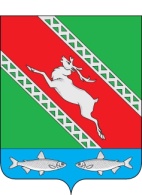 РОССИЙСКАЯ ФЕДЕРАЦИЯИРКУТСКАЯ ОБЛАСТЬАдминистрациямуниципального образования «Катангский район»П О С Т А Н О В Л Е Н И Еот ____.08.2020 г.            с. Ербогачен                    № _____-пО внесении изменений в муниципальную программу«Устойчивое развитие сельских территориймуниципального образования «Катангский район»на 2019-2024 годы»В соответствии с постановлением администрации муниципального образования «Катангский район» от 1 ноября 2018 № 269-п «Об утверждении Порядка разборки, реализации и оценки эффективности муниципальных программ муниципального образования «Катангский район» руководствуясь статьей 48 Устава муниципального образования «Катангский район» администрация муниципального образования «Катангский район»П О С Т А Н О В Л Я Е Т:1. Внести изменения в муниципальную программу «Устойчивое развитие сельских территорий муниципального образования «Катангский район» на 2019-2024 годы», изложив:1.1. Пункт «Ресурсное обеспечение» краткой характеристики (паспорта) муниципальной программы «Устойчивое развитие сельских территорий муниципального образования «Катангский район» на 2019-2024 годы» в следующей редакции:1.2. Пункт «Ресурсное обеспечение» краткой характеристики (паспорта) подпрограммы «Устойчивое развитие сельских территорий» в следующей редакции:1.3. приложение 4 в программе новой редакции (приложение 1);1.4. приложение 5 к программе в новой редакции (приложение 2).2. Опубликовать настоящее постановление на официальном сайте администрации муниципального образования «Катангский район».И. о. главы администрациимуниципального образования«Катангский район»                                                                      Е. В. ВасильеваСписок рассылки:- в дело- ОА- ФУ- УЭРиСПСогласовано:Начальник юридического отдела                                                Л. Н. ЧервоннаяНачальник финансового управления                                      С. А. СветлолобоваИ. о. руководителя аппарата                                                        Л. А. ЖилкинаИ. о. начальника отдела экономическогоразвития и социальной политики                                                О. Д. ВерхотуроваЖилкина Л. А. 21340Ресурсное обеспечениеОбщий объем финансирования муниципальной программы за счет всех источников финансирования составляет – 88 874,05 тыс. руб. в том числе:2019 год – 31 258,4 тыс. руб. 2020 год – 38 092,38 тыс. руб.2021 год – 18 823,25 тыс. руб. 2022 год – 700,0 тыс. руб. 2023 год – 0,0 тыс. руб. 2024 год – 0,0 тыс. руб.Из них:1. За счет средств бюджета муниципального образования «Катангский район»:Всего – 40 125,05 тыс. руб. в том числе:2019 год – 9 708,42 тыс. руб. 2020 год – 10 893,38 тыс. руб.2021 год – 18 823,25,0 тыс. руб. 2022 год – 700,0 тыс. руб. 2023 год – 0,0 тыс. руб. 2024 год – 0,0 тыс. руб.2. За счет средств бюджета Иркутской области:Всего – 48 749,00 тыс. руб. в том числе:2019 год – 21 550,00 тыс. руб. 2020 год – 27 199,0 тыс. руб.2021 год – 0,0 тыс. руб. 2022 год – 0,0 тыс. руб. 2023 год – 0,0 тыс. руб. 2024 год – 0,0 тыс. руб.Ресурсное обеспечениеОбщий объем финансирования муниципальной программы за счет всех источников финансирования составляет – 21 220,27 тыс. руб. в том числе:2019 год – 534,27 тыс. руб. 2020 год – 2 462,75 тыс. руб.2021 год – 18 223,25 тыс. руб. 2022 год – 0,0 тыс. руб. 2023 год – 0,0 тыс. руб. 2024 год – 0,0 тыс. руб.Из них:1. За счет средств бюджета муниципального образования «Катангский район»:Всего – 20 712,77 тыс. руб. в том числе:2019 год – 26,77 тыс. руб. 2020 год – 2 462,75,0 тыс. руб.2021 год – 18 223,25 тыс. руб. 2022 год – 0,0 тыс. руб. 2023 год – 0,0 тыс. руб. 2024 год – 0,0 тыс. руб.2. За счет средств бюджета Иркутской области:Всего – 507,5 тыс. руб. в том числе:2019 год – 507,5 тыс. руб. 2020 год – 0,0 тыс. руб.2021 год – 0,0 тыс. руб. 2022 год – 0,0 тыс. руб. 2023 год – 0,0 тыс. руб. 2024 год – 0,0 тыс. руб.